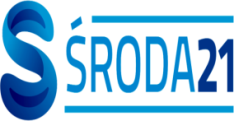 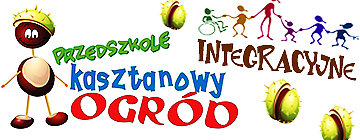 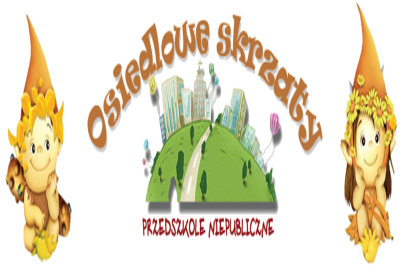 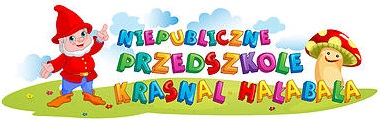                 www.przedszkola.sroda21.eu       ul. Daszyńskiego 5            tel. 61 285 38 47                       przedszkola@sroda21.eu        Środa Wielkopolska         kom. 783 888 028KARTA ZGŁOSZENIA DZIECKA DO PRZEDSZKOLA NIEPUBLICZNEGO	na rok szkolny 2020/2021	( WYPEŁNIA RODZIC / OPIEKUN PRAWNY DZIECKA )KARTĘ  NALEŻY  WYPEŁNIĆ  CZYTELNIE – DRUKOWANYMI  LITERAMI!Ze względu na ograniczoną liczbę miejsc w danej placówce w roku szkolnym 2020/2021 prosimy o wybór przedszkola, którym Państwo są najbardziej zainteresowani oraz zaznaczenie przedszkola kolejnego wyboru:Nazwisko i imię dziecka:  ......................................................................................................................Pesel: ...................................................... Pobyt: ilość godzin  .............   od ................... do ..................Adres zamieszkania dziecka: ...........................................................................................................................Data i miejsce urodzenia: ................................................................................................................................I.  DANE DOTYCZĄCE RODZICÓW/OPIEKUNÓW:II.  DANE DOTYCZĄCE RODZINY:Czy rodzeństwo kandydata uczęszcza do danej placówki ?          TAK  □       NIE □Czy kandydat do przedszkola posiada orzeczenie o niepełnosprawności ?          TAK  □       NIE □Czy rodzic/rodzice kandydata posiada/ją orzeczenie o niepełnosprawności ?          TAK  □       NIE □Czy kandydat posiada rodzeństwo z orzeczeniem o niepełnosprawności ?          TAK  □       NIE □Czy kandydat pochodzi z rodziny wielodzietnej ?          TAK  □       NIE □Czy rodzice kandydata spełniają kryterium samotnego wychowywania dziecka ?     TAK  □      NIE □Czy kandydat objęty jest pieczą zastępczą ?          TAK  □      NIE □Czy posiadają Państwo Kartę Wielgachnej Famuły?          TAK  □      NIE □III.  DODATKOWE WAŻNE INFORMACJE O DZIECKU:np. stałe choroby, wady rozwojowe, alergie, dokumenty z Poradni Psychologiczno Pedagogicznej, inne:. ………………………………………………………………………………………………………………................................................….……………………………………………………………………………………………………………................................................…….......................................................................................................................................................................IV.  ZOBOWIĄZUJĘ SIĘ DO:Przestrzegania postanowień Statutu przedszkola.Podawania do wiadomości przedszkola jakichkolwiek zmian w podanych wyżej informacjach.Regularnego uiszczania opłat za przedszkole w wyznaczonym terminie do 15-go dnia każdego miesiąca.Przyprowadzania i odbierania dziecka z przedszkola osobiście lub przez osobę upoważnioną do odbierania, zapewniając dziecku bezpieczeństwo (zgodnie ze Statutem przedszkola).5. Przyprowadzania do przedszkola tylko zdrowego dziecka.6. Uczestniczenia w miarę możliwości w zebraniach rodziców i innych imprezach organizowanych przez przedszkola.7. Powiadamiania dyrektora o rezygnacji z przedszkola.V.  OŚWIADCZENIE O PRZYPROWADZANIU I ODBIERANIU DZIECKA Z PRZEDSZKOLAOświadczam: że będę osobiście odbierać dziecko z przedszkola.W szczególnych przypadkach upoważniam do odbioru mojego dziecka z przedszkola następujące osoby:Biorę na siebie pełną odpowiedzialność prawną za bezpieczeństwo dziecka będącego pod opieką upoważnionej przeze mnie osoby.Wyrażam zgodę na przetwarzanie moich danych osobowych zgodnie z Rozporządzeniem Parlamentu Europejskiego i Rady (UE) 2016/679 z dnia 27 kwietnia 2016 r. w sprawie ochrony osób fizycznych w związku z przetwarzaniem danych osobowych i w sprawie swobodnego przepływu takich danych oraz uchylenia dyrektywy 95/46/WE (określane jako „RODO”) wyrażam zgodę na przetwarzanie moich danych osobowych w podanym zakresie: imię, nazwisko, adres zamieszkania, mail, telefon, pesel w  celach związanych z przyjęciem i pobytem dziecka w przedszkolu.Świadomy odpowiedzialności karnej w przypadku podania nieprawidłowych danych oświadczamy, że przedłożone przez nas w niniejszej karcie informacje są zgodne ze stanem faktycznym.…………………………………………                                                                    ………………………………….........……………….             (Miejscowość, data)                                                                                                                                             (Podpisy rodziców/opiekunów prawnych)L.p.Nazwa / adres placówkiKolejność wyboru(1-5)1.KASZTANOWY OGRÓD z Oddziałami Integracyjnymi ul. 17 Września 10, Środa Wlkp.2.KASZTANOWY OGRÓD z Oddziałami Integracyjnymi ul. Dąbrowskiego 50 (SP2), Środa Wlkp. 3.KASZTANOWY OGRÓD z Oddziałami Integracyjnymi ul. Szarytek 2, Środa Wlkp.4.KRASNAL HAŁABAŁA ul. Staszica 10, Środa Wlkp.5.OSIEDLOWE SKRZATY ul. Kościuszki 12, Środa Wlkp.Lp.DaneMatkaOjciec1.Imię2.Nazwisko3.Pesel4.Seria i nr dowodu osobistego5.Dowód wydany przez:6.Numer telefonu7.Adres zamieszkania8. Adres e-mailLp.Imię i nazwiskoNumer peselNr telefonu1.2.